KEMENTRIAN RISET, TEKHNOLOGI DAN PENDIDIKAN TINGGI 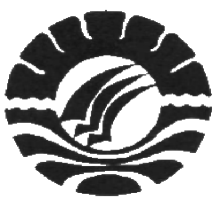 UNIVERSITAS NEGERI MAKASARFAKULTAS ILMU PENDIDIKAN PROGRAM STUDI PENDIDIKAN GURU PENDIDIKAN ANAK USIA DINIAlamat : Jl. Tamalate I Tidung Makassar Kampus FIP UNMTelp : 0411- 894457. Fax. 0411 – 883076Laman : http:/www.unm.ac.idPERSETUJUAN PEMBIMBINGSkripsi dengan judul “ Meningkatkan Kemampuan Mengenal Konsep Bilangan Pada Anak Melalui Bermain    Kartu Angka Bergambar di Taman Kanak-Kanak Asiana Kota Makassar”Atas namaNama			: YulianaNIM			: 1649045019Jurusan/ Prodi	: Pendidikan Guru Pendidikan Anak Usia Dini (PGPAUD)  Fakultas		: Fakultas Ilmu Pendidikan (FIP)Setelah diperiksa dan diteliti, serta diadakan ujian skripsi pada hari jum’at, 26 Januari 2018 dan dinyatakan LULUSMakassar,      Januari 2018Pembimbing I,					Pembimbing II,Dra. Sri Sofiani, M.Pd			                 Dr.Parwoto, M.PdNIP. 19530202 198010 2 001	                                         NIP. 19610213 198702 1 001Mengetahui,Ketua Program Studi PGPAUD FIP UNMFakultas Ilmu PendidikanSyamsuardi, S. Pd, M. PdNIP. 19830210 200812 1 002KEMENTRIAN RISET, TEKHNOLOGI DAN PENDIDIKAN TINGGI UNIVERSITAS NEGERI MAKASARFAKULTAS ILMU PENDIDIKAN PROGRAM STUDI PENDIDIKAN GURU PENDIDIKAN ANAK USIA DINIAlamat : Jl. Tamalate I Tidung Makassar Kampus FIP UNMTelp : 0411- 894457. Fax. 0411 – 883076Laman : http:/www.unm.ac.idPENGESAHAN UJIAN SKRIPSISkripsi atas nama Yuliana, Nim 1649045019 diterima oleh panitia Ujian Skripsi Fakultas Ilmu Pendidikan  Universitas Negeri Makassar dengan SK Dekan Fakultas No. 510/UN 36-4/PP/2018 tanggal 29 Januari 2018 untuk memenuhi sebagian persratan memperoleh gelar Sarjana Pendidikan pada Program Studi Pendidikan Guru Pendidikan Anak Usia Dini (PGPAUD) pada hari Jum’at 26 Januari 2018.Disahkan olehP.D.Bidang Akademik FIP UNMDr. Abdul Saman, M.Si., Kons.NIP. 19720817 200212 1 001Panitia Ujian :Ketua		: Dr. Abdul Saman, M.Si., Kons.	(………………………..)Sekertaris		: Syamsuardi, S.Pd, M.Pd.		(………………………..)Pembimbing I	: Dra.Sri Sofiani, M.Pd.		(………………………..)Pembimbing II	: Dr. Parwoto, M.Pd.			(………………………..)Penguji I		: Herman, S.Pd, M.Pd	.		(………………………..)Penguji II		: Drs. Muh. Anas, M.Pd.		(………………………..)